Angličtina 8.+9. třídaTento týden si od hodin odpočinete a čeká vás zase jeden projekt.Tématem je tentokrát My favourite month. Vymyslete alespoň pět vět o vašem oblíbeném měsíci v roce. Proč ho máte rádi, co se v něm děje v přírodě… Projekt opět můžete vypracovat jako plakát nebo powerpointovou prezentaci. Nezapomeňte na nějaký obrázek k tématu.Pokud nechcete psát o měsíci, můžete psát i o svém oblíbeném ročním období (My favourite season).Tady máte pár ukázek, jak může projekt vypadat: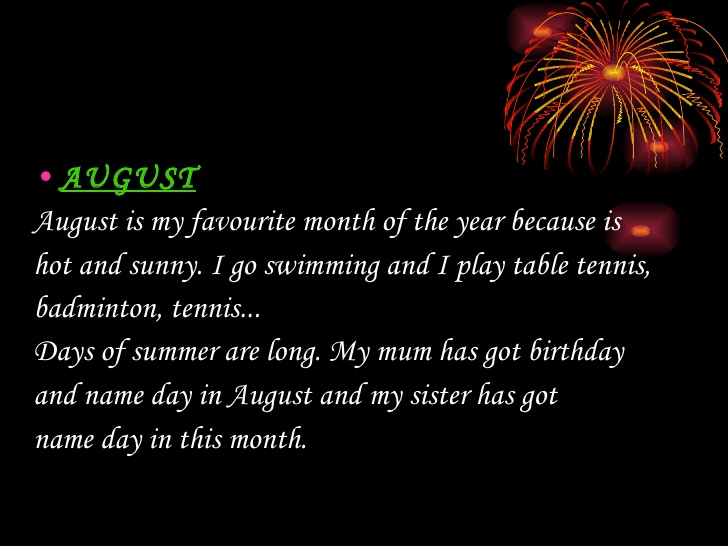 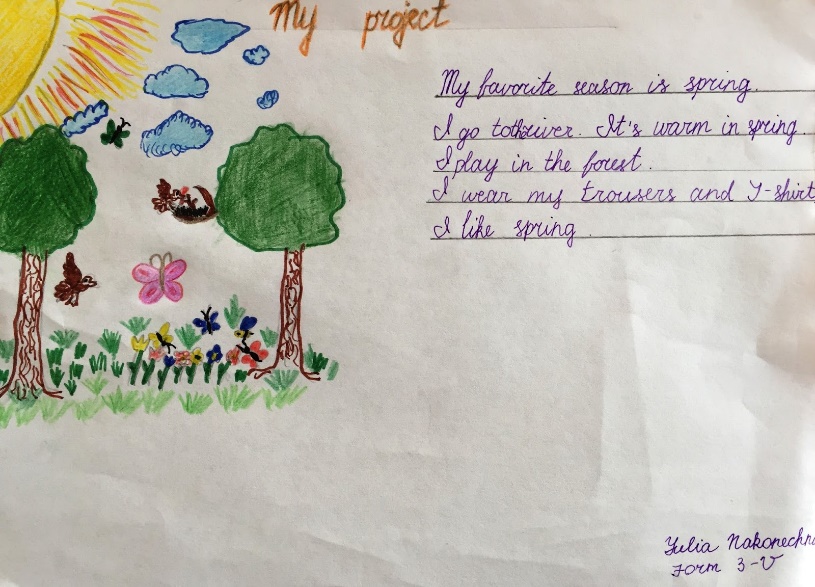 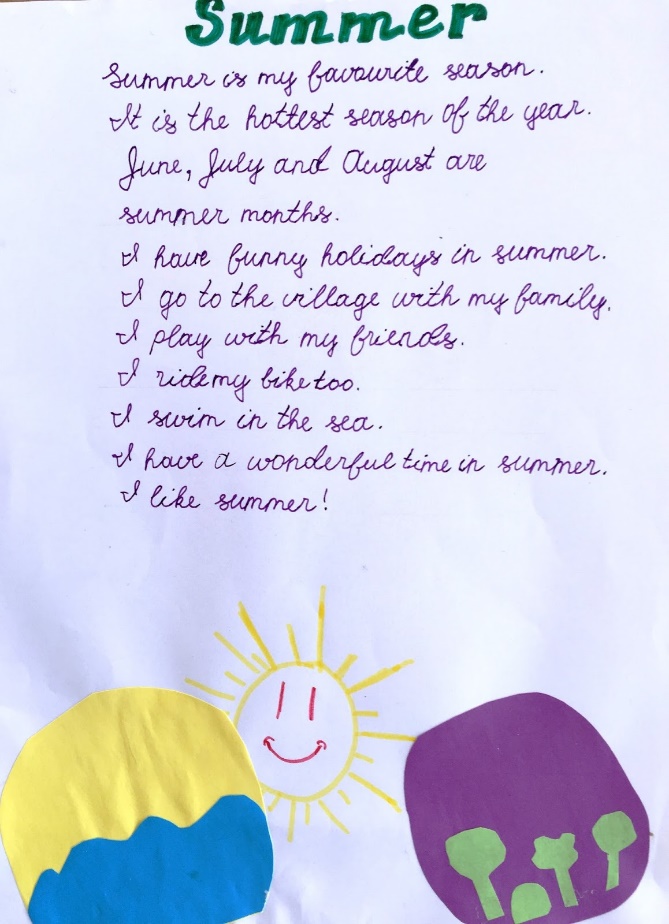 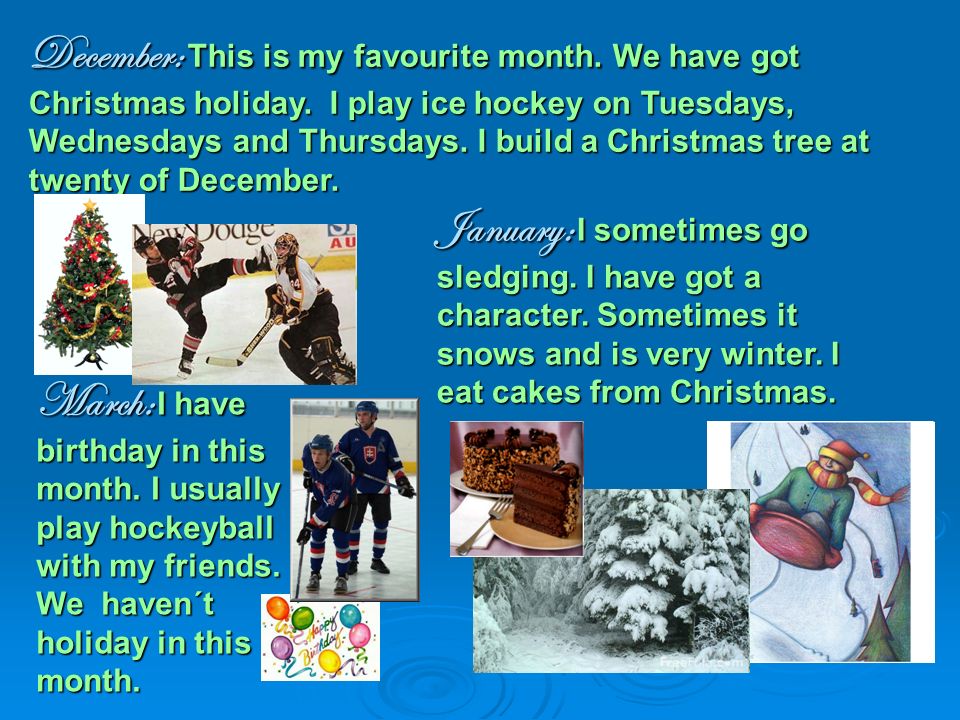 